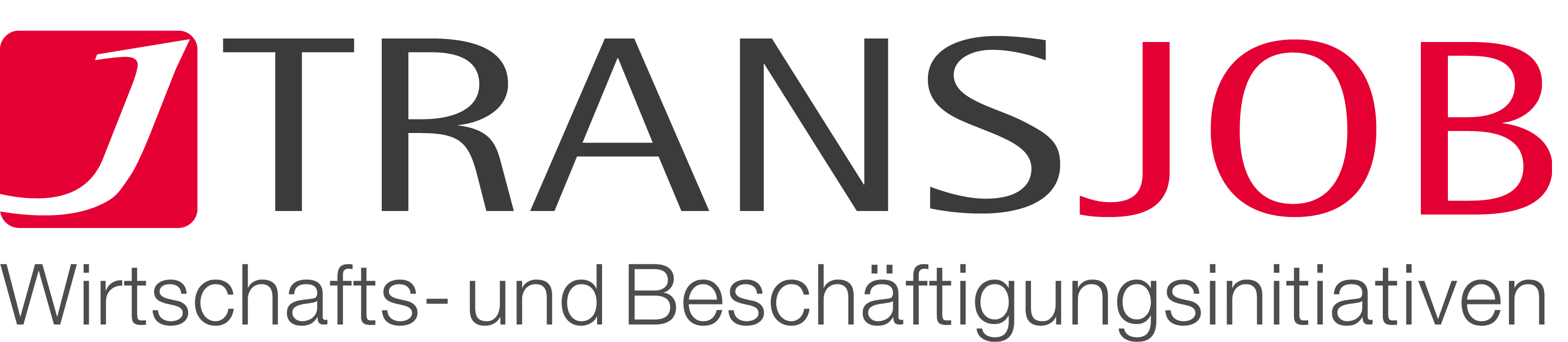 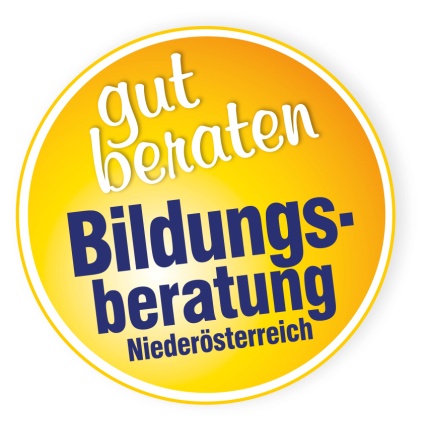 Bildungsberatung NÖWir unterstützen Sie bei der Suche nach geeigneten Bildungsangeboten.Wir informieren Sie über finanzielle Förderungen und Beihilfen.Wir begleiten Sie bei der Berufswahl oder beruflichen Veränderung.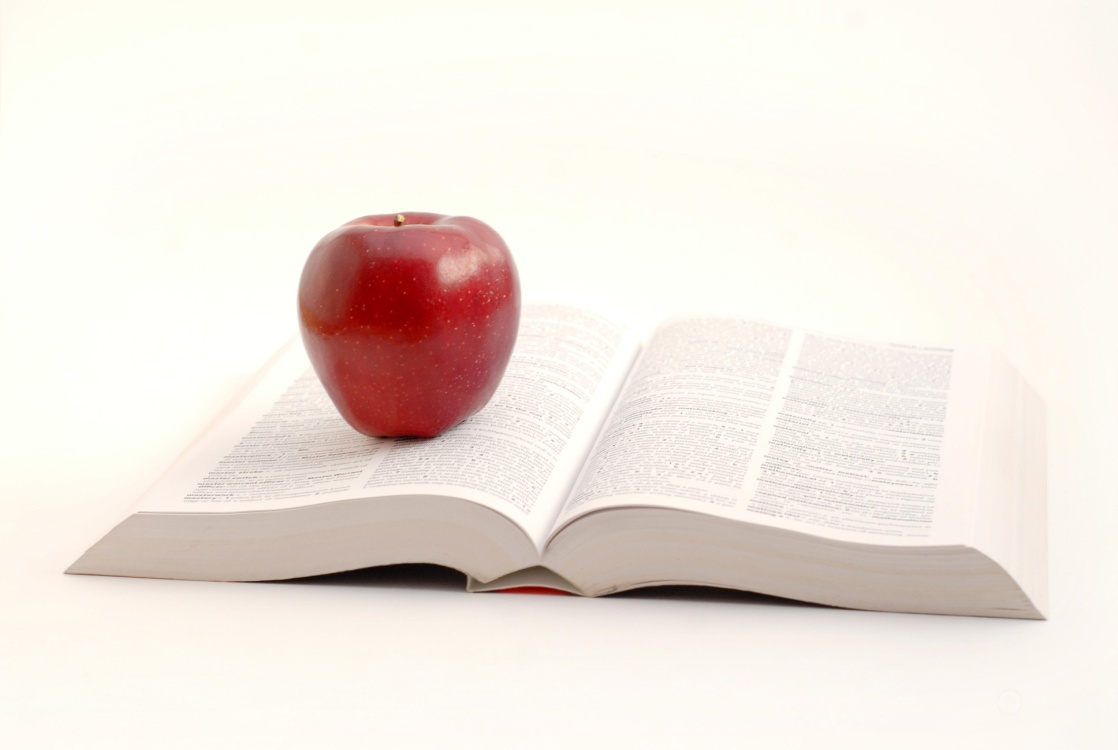 Für alle, die sich beruflich oder privat weiterentwickeln oder verändern wollen und Fragen haben, wie zum Beispiel: Wie kann ich meinen Lehrabschluss nachholen? Wo bekomme ich eine Förderung für meinen EDV-Kurs? Was ist der Unterschied zwischen Berufsreifeprüfung und Studienberechtigungsprüfung? Wo gibt es Abendschulen in Niederösterreich?Diese Beratungsgespräche sind völlig kostenlos, streng vertraulich und unverbindlich. Beratungstag in Ennsdorf:28. März 2019, 13-16 Uhr Bücherei, Eulenstraße 14(um Wartezeiten zu vermeiden bitten wir um Vereinbarung eines persönlichen Beratungstermins unter Tel. 0676/88 044 390 Mail: bildungsberatung@transjob.at 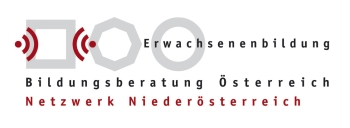 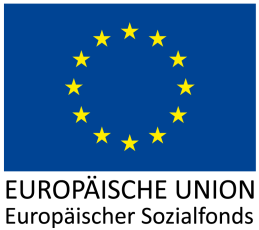 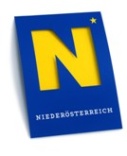 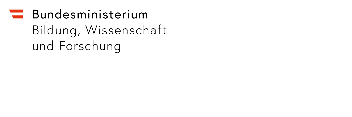 